NATIONAL UNIVERSITY OF SINGAPOREINVENTION DISCLOSURE FORMINSTRUCTIONSFilling Out the Correct FormsIf this is a software-based invention, complete instead a Software Invention Disclosure form.If this invention has a hardware component and a software component, then complete first this Invention Disclosure Form and questions 23-30 only in the Software Invention Disclosure form.If this is a reagent, complete instead a Reagent Invention Disclosure form.For all other intellectual property or inventions (hereinafter “invention”), please complete this Invention Disclosure FormThings to NoteThis Invention Disclosure Form serves as an official notification to NUS via its Industry Liaison Office (“ILO”) about the conception of any invention. Upon acceptance of the completed Invention Disclosure Form, ILO will conduct an evaluation of the invention disclosed and decide on the best course of action to commercialise this invention, which may, or may not include, filing a patent application.Any public disclosure of the invention prior to submission of this Invention Disclosure Form will jeopardise any potential application for patent protection. Please submit this Invention Disclosure Form well in advance of any submission containing information on the invention to a conference or journal. Do bear in mind that the standard evaluation period of an Invention Disclosure is 90 days.Only list as an inventor any individual who has conceived or contributed an essential element of the invention, either independently or jointly with others, during the evolution of the technology conception or reduction to practice (i.e., development of the invention).Additional documents you will need to complete this formDownload Appendix 1 to understand what constitutes Public Disclosure.Download Appendix 2 for more information on what constitutes Novelty & Unobviousness.Download Appendix 3 to assess the TRL of this invention.To DoSubmit the following two documents to ilobox3@nus.edu.sg and cc your Head of Department and Dean for their information:One MS Word version of this Invention Disclosure Form.One PDF version of this Invention Disclosure Form fully signed by all NUS and non-NUS inventors.If in doubt about any information requested by this Form, please contact: ilobox3@nus.edu.sg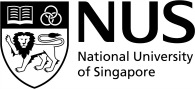 For ILO use only.ID:1. Title of the Invention (What is it? Be clear and concise): Write here…1. Title of the Invention (What is it? Be clear and concise): Write here…1. Title of the Invention (What is it? Be clear and concise): Write here…1. Title of the Invention (What is it? Be clear and concise): Write here…I. GRANTS AND CONTRACTUAL OBLIGATIONSI. GRANTS AND CONTRACTUAL OBLIGATIONSI. GRANTS AND CONTRACTUAL OBLIGATIONSFunding Agencies:NUSRI-SuzhouNUSRI-ChongqingNUSRI-FuzhouNUSRI-GuangzhouA*STARCERP (NRP) CRP (NRF)DSTADSOEIRP (NRF)MDAMOE Tier 1MOE Tier 2MOE Tier 3 NEA ETRPNMRCPOC (NRF)SECSHARESJTUSMARTOther Agency2. GrantFunding source (from above):Write here…If “Other Agency”, please specify:…Grant Number:…Project title:…2.1 Additional source of Funding 1Funding source (from above):Write here…If “Other Agency”, please specify:…Grant Number:…Project title:…2.2 Additional source of Funding 2Funding source (from above)Write here…If “Other Agency”, please specify:…Grant Number:…Project title:…3. If the invention is the result of a signed research agreement, indicate:Title: Write here…ILO Reference Number: …Collaborator(s)’ organisation(s): …3. If the invention is the result of a signed research agreement, indicate:Title: Write here…ILO Reference Number: …Collaborator(s)’ organisation(s): …3. If the invention is the result of a signed research agreement, indicate:Title: Write here…ILO Reference Number: …Collaborator(s)’ organisation(s): …II. PUBLIC DISCLOSUREII. PUBLIC DISCLOSURE4. Has this invention been publicly disclosed? If so, indicate when and where this invention was disclosed:5. If the invention has not been publicly disclosed, indicate when and where it will be disclosed, if at all:III-A. NUS INVENTORSEach undersigned Inventor acknowledges and agrees that if this Form is transmitted by facsimile transmission or other electronic means in portable document format (“pdf”) to National University of Singapore (NUS) which results in transmission of his/her signature as an inventor making the disclosures of the invention disclosed in the Form, such facsimile or other electronically-transmitted Form shall be for all purposes effective as if such inventor had delivered the original of this Form and the facsimile or electronic signature of the inventor shall be deemed to be his/her original signature for all purposes.III-A. NUS INVENTORSEach undersigned Inventor acknowledges and agrees that if this Form is transmitted by facsimile transmission or other electronic means in portable document format (“pdf”) to National University of Singapore (NUS) which results in transmission of his/her signature as an inventor making the disclosures of the invention disclosed in the Form, such facsimile or other electronically-transmitted Form shall be for all purposes effective as if such inventor had delivered the original of this Form and the facsimile or electronic signature of the inventor shall be deemed to be his/her original signature for all purposes.III-A. NUS INVENTORSEach undersigned Inventor acknowledges and agrees that if this Form is transmitted by facsimile transmission or other electronic means in portable document format (“pdf”) to National University of Singapore (NUS) which results in transmission of his/her signature as an inventor making the disclosures of the invention disclosed in the Form, such facsimile or other electronically-transmitted Form shall be for all purposes effective as if such inventor had delivered the original of this Form and the facsimile or electronic signature of the inventor shall be deemed to be his/her original signature for all purposes.III-A. NUS INVENTORSEach undersigned Inventor acknowledges and agrees that if this Form is transmitted by facsimile transmission or other electronic means in portable document format (“pdf”) to National University of Singapore (NUS) which results in transmission of his/her signature as an inventor making the disclosures of the invention disclosed in the Form, such facsimile or other electronically-transmitted Form shall be for all purposes effective as if such inventor had delivered the original of this Form and the facsimile or electronic signature of the inventor shall be deemed to be his/her original signature for all purposes.III-A. NUS INVENTORSEach undersigned Inventor acknowledges and agrees that if this Form is transmitted by facsimile transmission or other electronic means in portable document format (“pdf”) to National University of Singapore (NUS) which results in transmission of his/her signature as an inventor making the disclosures of the invention disclosed in the Form, such facsimile or other electronically-transmitted Form shall be for all purposes effective as if such inventor had delivered the original of this Form and the facsimile or electronic signature of the inventor shall be deemed to be his/her original signature for all purposes.III-A. NUS INVENTORSEach undersigned Inventor acknowledges and agrees that if this Form is transmitted by facsimile transmission or other electronic means in portable document format (“pdf”) to National University of Singapore (NUS) which results in transmission of his/her signature as an inventor making the disclosures of the invention disclosed in the Form, such facsimile or other electronically-transmitted Form shall be for all purposes effective as if such inventor had delivered the original of this Form and the facsimile or electronic signature of the inventor shall be deemed to be his/her original signature for all purposes.I/We hereby fully consent to NUS collecting, using and/or disclosing my/our personal data in any form and to disclose the same to third parties (including any third party located outside of Singapore) for the purpose of the registration, protection and management of the invention disclosed hereunder in compliance with the Singapore Personal Data Protection Act 2012. I represent and warrant that the personal data I have provided to NUS in this Form are true and accurate and that I am the user and/or subscriber of the telephone number submitted in this form.I/We hereby fully consent to NUS collecting, using and/or disclosing my/our personal data in any form and to disclose the same to third parties (including any third party located outside of Singapore) for the purpose of the registration, protection and management of the invention disclosed hereunder in compliance with the Singapore Personal Data Protection Act 2012. I represent and warrant that the personal data I have provided to NUS in this Form are true and accurate and that I am the user and/or subscriber of the telephone number submitted in this form.I/We hereby fully consent to NUS collecting, using and/or disclosing my/our personal data in any form and to disclose the same to third parties (including any third party located outside of Singapore) for the purpose of the registration, protection and management of the invention disclosed hereunder in compliance with the Singapore Personal Data Protection Act 2012. I represent and warrant that the personal data I have provided to NUS in this Form are true and accurate and that I am the user and/or subscriber of the telephone number submitted in this form.I/We hereby fully consent to NUS collecting, using and/or disclosing my/our personal data in any form and to disclose the same to third parties (including any third party located outside of Singapore) for the purpose of the registration, protection and management of the invention disclosed hereunder in compliance with the Singapore Personal Data Protection Act 2012. I represent and warrant that the personal data I have provided to NUS in this Form are true and accurate and that I am the user and/or subscriber of the telephone number submitted in this form.I/We hereby fully consent to NUS collecting, using and/or disclosing my/our personal data in any form and to disclose the same to third parties (including any third party located outside of Singapore) for the purpose of the registration, protection and management of the invention disclosed hereunder in compliance with the Singapore Personal Data Protection Act 2012. I represent and warrant that the personal data I have provided to NUS in this Form are true and accurate and that I am the user and/or subscriber of the telephone number submitted in this form.I/We hereby fully consent to NUS collecting, using and/or disclosing my/our personal data in any form and to disclose the same to third parties (including any third party located outside of Singapore) for the purpose of the registration, protection and management of the invention disclosed hereunder in compliance with the Singapore Personal Data Protection Act 2012. I represent and warrant that the personal data I have provided to NUS in this Form are true and accurate and that I am the user and/or subscriber of the telephone number submitted in this form.I/We, (an) inventor(s) who is (are) staff or student(s) of NUS, hereby declare that to the best of my/our knowledge the information provided in this Form are true and correct. I/We hereby agree to assign all rights, title and interest in and to this invention to NUS and/or such relevant third parties under the Grant or relevant contracting parties to the relevant research agreement giving rise to the invention, as the case may be, and agree to execute all documents as requested, assigning to NUS, and/or such third parties or contracting parties, my/our respective rights to this invention and in any patent application filed on this invention, and to cooperate with the NUS Industry Liaison Office (“ILO”) in the protection of this invention. NUS will share any income derived from the invention with the inventor(s) who are NUS staff or students according to its Policies Relating to University Intellectual Property, as may be updated from time to time.I/We, (an) inventor(s) who is (are) staff or student(s) of NUS, hereby declare that to the best of my/our knowledge the information provided in this Form are true and correct. I/We hereby agree to assign all rights, title and interest in and to this invention to NUS and/or such relevant third parties under the Grant or relevant contracting parties to the relevant research agreement giving rise to the invention, as the case may be, and agree to execute all documents as requested, assigning to NUS, and/or such third parties or contracting parties, my/our respective rights to this invention and in any patent application filed on this invention, and to cooperate with the NUS Industry Liaison Office (“ILO”) in the protection of this invention. NUS will share any income derived from the invention with the inventor(s) who are NUS staff or students according to its Policies Relating to University Intellectual Property, as may be updated from time to time.I/We, (an) inventor(s) who is (are) staff or student(s) of NUS, hereby declare that to the best of my/our knowledge the information provided in this Form are true and correct. I/We hereby agree to assign all rights, title and interest in and to this invention to NUS and/or such relevant third parties under the Grant or relevant contracting parties to the relevant research agreement giving rise to the invention, as the case may be, and agree to execute all documents as requested, assigning to NUS, and/or such third parties or contracting parties, my/our respective rights to this invention and in any patent application filed on this invention, and to cooperate with the NUS Industry Liaison Office (“ILO”) in the protection of this invention. NUS will share any income derived from the invention with the inventor(s) who are NUS staff or students according to its Policies Relating to University Intellectual Property, as may be updated from time to time.I/We, (an) inventor(s) who is (are) staff or student(s) of NUS, hereby declare that to the best of my/our knowledge the information provided in this Form are true and correct. I/We hereby agree to assign all rights, title and interest in and to this invention to NUS and/or such relevant third parties under the Grant or relevant contracting parties to the relevant research agreement giving rise to the invention, as the case may be, and agree to execute all documents as requested, assigning to NUS, and/or such third parties or contracting parties, my/our respective rights to this invention and in any patent application filed on this invention, and to cooperate with the NUS Industry Liaison Office (“ILO”) in the protection of this invention. NUS will share any income derived from the invention with the inventor(s) who are NUS staff or students according to its Policies Relating to University Intellectual Property, as may be updated from time to time.I/We, (an) inventor(s) who is (are) staff or student(s) of NUS, hereby declare that to the best of my/our knowledge the information provided in this Form are true and correct. I/We hereby agree to assign all rights, title and interest in and to this invention to NUS and/or such relevant third parties under the Grant or relevant contracting parties to the relevant research agreement giving rise to the invention, as the case may be, and agree to execute all documents as requested, assigning to NUS, and/or such third parties or contracting parties, my/our respective rights to this invention and in any patent application filed on this invention, and to cooperate with the NUS Industry Liaison Office (“ILO”) in the protection of this invention. NUS will share any income derived from the invention with the inventor(s) who are NUS staff or students according to its Policies Relating to University Intellectual Property, as may be updated from time to time.I/We, (an) inventor(s) who is (are) staff or student(s) of NUS, hereby declare that to the best of my/our knowledge the information provided in this Form are true and correct. I/We hereby agree to assign all rights, title and interest in and to this invention to NUS and/or such relevant third parties under the Grant or relevant contracting parties to the relevant research agreement giving rise to the invention, as the case may be, and agree to execute all documents as requested, assigning to NUS, and/or such third parties or contracting parties, my/our respective rights to this invention and in any patent application filed on this invention, and to cooperate with the NUS Industry Liaison Office (“ILO”) in the protection of this invention. NUS will share any income derived from the invention with the inventor(s) who are NUS staff or students according to its Policies Relating to University Intellectual Property, as may be updated from time to time.Inventor 1Inventor 2Inventor 3Inventor 4Inventor 56. Family Name
(as it appears in official document or passport)7. Given Name
(as it appears in official document or passport)8. Full Name in Chinese Characters (if applicable)9. Citizenship10. Staff or Student No.11. Faculty & Department
(to which this invention should be attributed to)12. Contact Phone13. Email
(NUS and Personal account)14. Mailing Address15a. Percentage Inventive Contribution / Income Split15b. State Aspect of Inventive Contribution16. SignatureIII-B. NON-NUS INVENTORSEach undersigned Inventor acknowledges and agrees that if this Form is transmitted by facsimile transmission or other electronic means in portable document format (“pdf”) to National University of Singapore (NUS) which results in transmission of his/her signature as an inventor making the disclosures of the invention disclosed in the Form, such facsimile or other electronically-transmitted Form shall be for all purposes effective as if such inventor had delivered the original of this Form and the facsimile or electronic signature of the inventor shall be deemed to be his/her original signature for all purposes.III-B. NON-NUS INVENTORSEach undersigned Inventor acknowledges and agrees that if this Form is transmitted by facsimile transmission or other electronic means in portable document format (“pdf”) to National University of Singapore (NUS) which results in transmission of his/her signature as an inventor making the disclosures of the invention disclosed in the Form, such facsimile or other electronically-transmitted Form shall be for all purposes effective as if such inventor had delivered the original of this Form and the facsimile or electronic signature of the inventor shall be deemed to be his/her original signature for all purposes.III-B. NON-NUS INVENTORSEach undersigned Inventor acknowledges and agrees that if this Form is transmitted by facsimile transmission or other electronic means in portable document format (“pdf”) to National University of Singapore (NUS) which results in transmission of his/her signature as an inventor making the disclosures of the invention disclosed in the Form, such facsimile or other electronically-transmitted Form shall be for all purposes effective as if such inventor had delivered the original of this Form and the facsimile or electronic signature of the inventor shall be deemed to be his/her original signature for all purposes.III-B. NON-NUS INVENTORSEach undersigned Inventor acknowledges and agrees that if this Form is transmitted by facsimile transmission or other electronic means in portable document format (“pdf”) to National University of Singapore (NUS) which results in transmission of his/her signature as an inventor making the disclosures of the invention disclosed in the Form, such facsimile or other electronically-transmitted Form shall be for all purposes effective as if such inventor had delivered the original of this Form and the facsimile or electronic signature of the inventor shall be deemed to be his/her original signature for all purposes.III-B. NON-NUS INVENTORSEach undersigned Inventor acknowledges and agrees that if this Form is transmitted by facsimile transmission or other electronic means in portable document format (“pdf”) to National University of Singapore (NUS) which results in transmission of his/her signature as an inventor making the disclosures of the invention disclosed in the Form, such facsimile or other electronically-transmitted Form shall be for all purposes effective as if such inventor had delivered the original of this Form and the facsimile or electronic signature of the inventor shall be deemed to be his/her original signature for all purposes.III-B. NON-NUS INVENTORSEach undersigned Inventor acknowledges and agrees that if this Form is transmitted by facsimile transmission or other electronic means in portable document format (“pdf”) to National University of Singapore (NUS) which results in transmission of his/her signature as an inventor making the disclosures of the invention disclosed in the Form, such facsimile or other electronically-transmitted Form shall be for all purposes effective as if such inventor had delivered the original of this Form and the facsimile or electronic signature of the inventor shall be deemed to be his/her original signature for all purposes.I/We hereby fully consent to NUS collecting, using and/or disclosing my/our personal data in any form and to disclose the same to third parties (including any third party located outside of Singapore) for the purpose of the registration, protection and management of the invention disclosed hereunder in compliance with the Singapore Personal Data Protection Act 2012. I represent and warrant that the personal data I have provided to NUS in this Form are true and accurate and that I am the user and/or subscriber of the telephone number submitted in this Form.I/We hereby fully consent to NUS collecting, using and/or disclosing my/our personal data in any form and to disclose the same to third parties (including any third party located outside of Singapore) for the purpose of the registration, protection and management of the invention disclosed hereunder in compliance with the Singapore Personal Data Protection Act 2012. I represent and warrant that the personal data I have provided to NUS in this Form are true and accurate and that I am the user and/or subscriber of the telephone number submitted in this Form.I/We hereby fully consent to NUS collecting, using and/or disclosing my/our personal data in any form and to disclose the same to third parties (including any third party located outside of Singapore) for the purpose of the registration, protection and management of the invention disclosed hereunder in compliance with the Singapore Personal Data Protection Act 2012. I represent and warrant that the personal data I have provided to NUS in this Form are true and accurate and that I am the user and/or subscriber of the telephone number submitted in this Form.I/We hereby fully consent to NUS collecting, using and/or disclosing my/our personal data in any form and to disclose the same to third parties (including any third party located outside of Singapore) for the purpose of the registration, protection and management of the invention disclosed hereunder in compliance with the Singapore Personal Data Protection Act 2012. I represent and warrant that the personal data I have provided to NUS in this Form are true and accurate and that I am the user and/or subscriber of the telephone number submitted in this Form.I/We hereby fully consent to NUS collecting, using and/or disclosing my/our personal data in any form and to disclose the same to third parties (including any third party located outside of Singapore) for the purpose of the registration, protection and management of the invention disclosed hereunder in compliance with the Singapore Personal Data Protection Act 2012. I represent and warrant that the personal data I have provided to NUS in this Form are true and accurate and that I am the user and/or subscriber of the telephone number submitted in this Form.I/We hereby fully consent to NUS collecting, using and/or disclosing my/our personal data in any form and to disclose the same to third parties (including any third party located outside of Singapore) for the purpose of the registration, protection and management of the invention disclosed hereunder in compliance with the Singapore Personal Data Protection Act 2012. I represent and warrant that the personal data I have provided to NUS in this Form are true and accurate and that I am the user and/or subscriber of the telephone number submitted in this Form.I/We, (an) inventor(s) who is (are) not (an) NUS staff or student(s), hereby declare that to the best of my/our knowledge the information provided in this Form are true and correct. I/We hereby agree to assign all rights, title and interest to this invention to NUS and/or such relevant third parties under the Grant or relevant contracting parties to the relevant research agreement giving rise to the invention, as the case may be, and agree to execute all documents as requested, assigning to NUS and/or such third parties or contracting parties, our respective rights to this invention and in any patent application filed on this invention, and to cooperate with the NUS Industry Liaison Office (“ILO”) in the protection of this invention. NUS will share any income derived from the invention with such third parties or contracting parties in accordance with the terms of the relevant Grant or research agreement.I/We, (an) inventor(s) who is (are) not (an) NUS staff or student(s), hereby declare that to the best of my/our knowledge the information provided in this Form are true and correct. I/We hereby agree to assign all rights, title and interest to this invention to NUS and/or such relevant third parties under the Grant or relevant contracting parties to the relevant research agreement giving rise to the invention, as the case may be, and agree to execute all documents as requested, assigning to NUS and/or such third parties or contracting parties, our respective rights to this invention and in any patent application filed on this invention, and to cooperate with the NUS Industry Liaison Office (“ILO”) in the protection of this invention. NUS will share any income derived from the invention with such third parties or contracting parties in accordance with the terms of the relevant Grant or research agreement.I/We, (an) inventor(s) who is (are) not (an) NUS staff or student(s), hereby declare that to the best of my/our knowledge the information provided in this Form are true and correct. I/We hereby agree to assign all rights, title and interest to this invention to NUS and/or such relevant third parties under the Grant or relevant contracting parties to the relevant research agreement giving rise to the invention, as the case may be, and agree to execute all documents as requested, assigning to NUS and/or such third parties or contracting parties, our respective rights to this invention and in any patent application filed on this invention, and to cooperate with the NUS Industry Liaison Office (“ILO”) in the protection of this invention. NUS will share any income derived from the invention with such third parties or contracting parties in accordance with the terms of the relevant Grant or research agreement.I/We, (an) inventor(s) who is (are) not (an) NUS staff or student(s), hereby declare that to the best of my/our knowledge the information provided in this Form are true and correct. I/We hereby agree to assign all rights, title and interest to this invention to NUS and/or such relevant third parties under the Grant or relevant contracting parties to the relevant research agreement giving rise to the invention, as the case may be, and agree to execute all documents as requested, assigning to NUS and/or such third parties or contracting parties, our respective rights to this invention and in any patent application filed on this invention, and to cooperate with the NUS Industry Liaison Office (“ILO”) in the protection of this invention. NUS will share any income derived from the invention with such third parties or contracting parties in accordance with the terms of the relevant Grant or research agreement.I/We, (an) inventor(s) who is (are) not (an) NUS staff or student(s), hereby declare that to the best of my/our knowledge the information provided in this Form are true and correct. I/We hereby agree to assign all rights, title and interest to this invention to NUS and/or such relevant third parties under the Grant or relevant contracting parties to the relevant research agreement giving rise to the invention, as the case may be, and agree to execute all documents as requested, assigning to NUS and/or such third parties or contracting parties, our respective rights to this invention and in any patent application filed on this invention, and to cooperate with the NUS Industry Liaison Office (“ILO”) in the protection of this invention. NUS will share any income derived from the invention with such third parties or contracting parties in accordance with the terms of the relevant Grant or research agreement.I/We, (an) inventor(s) who is (are) not (an) NUS staff or student(s), hereby declare that to the best of my/our knowledge the information provided in this Form are true and correct. I/We hereby agree to assign all rights, title and interest to this invention to NUS and/or such relevant third parties under the Grant or relevant contracting parties to the relevant research agreement giving rise to the invention, as the case may be, and agree to execute all documents as requested, assigning to NUS and/or such third parties or contracting parties, our respective rights to this invention and in any patent application filed on this invention, and to cooperate with the NUS Industry Liaison Office (“ILO”) in the protection of this invention. NUS will share any income derived from the invention with such third parties or contracting parties in accordance with the terms of the relevant Grant or research agreement.Inventor 1Inventor 2Inventor 3Inventor 4Inventor 56. Family Name
(as it appears in official document or passport)7. Given Name
(as it appears in official document or passport)8. Full Name in Chinese Characters (if applicable)9. Citizenship10. Organization11. Contact Phone12. Contact Address13. Email
(Organisation’s and Personal account)14. Mailing Address15a. Percentage Inventive Contribution / Income Split15b. State Aspect of Inventive Contribution16. SignatureIV. DETAILS OF THE INVENTIONIV. DETAILS OF THE INVENTIONIV. DETAILS OF THE INVENTIONIV. DETAILS OF THE INVENTION17. Overview – Provide a summary or general description of the invention including its field of application:…17. Overview – Provide a summary or general description of the invention including its field of application:…17. Overview – Provide a summary or general description of the invention including its field of application:…17. Overview – Provide a summary or general description of the invention including its field of application:…18. Novelty & Unobviousness – List the features of this invention that make it a substantial and significant improvement, or which present new and unexpected results, over existing technology (i.e., methods, devices and/or materials). Indicate what are the unique benefits or advantages these features provide.18. Novelty & Unobviousness – List the features of this invention that make it a substantial and significant improvement, or which present new and unexpected results, over existing technology (i.e., methods, devices and/or materials). Indicate what are the unique benefits or advantages these features provide.18. Novelty & Unobviousness – List the features of this invention that make it a substantial and significant improvement, or which present new and unexpected results, over existing technology (i.e., methods, devices and/or materials). Indicate what are the unique benefits or advantages these features provide.18. Novelty & Unobviousness – List the features of this invention that make it a substantial and significant improvement, or which present new and unexpected results, over existing technology (i.e., methods, devices and/or materials). Indicate what are the unique benefits or advantages these features provide.FeatureFeatureBenefit/AdvantageBenefit/Advantage19. Limitations – Describe the limitations, if any, of this invention in terms of, for instance, scalability, speed, power consumption, efficiency, use of exotic compounds, etc.…19. Limitations – Describe the limitations, if any, of this invention in terms of, for instance, scalability, speed, power consumption, efficiency, use of exotic compounds, etc.…19. Limitations – Describe the limitations, if any, of this invention in terms of, for instance, scalability, speed, power consumption, efficiency, use of exotic compounds, etc.…19. Limitations – Describe the limitations, if any, of this invention in terms of, for instance, scalability, speed, power consumption, efficiency, use of exotic compounds, etc.…20. Prior Art – List any other existing technologies or literature that closely resemble the features and/or functionalities of this invention. Indicate how this invention differentiates from the existing technologies or literature listed.…20. Prior Art – List any other existing technologies or literature that closely resemble the features and/or functionalities of this invention. Indicate how this invention differentiates from the existing technologies or literature listed.…20. Prior Art – List any other existing technologies or literature that closely resemble the features and/or functionalities of this invention. Indicate how this invention differentiates from the existing technologies or literature listed.…20. Prior Art – List any other existing technologies or literature that closely resemble the features and/or functionalities of this invention. Indicate how this invention differentiates from the existing technologies or literature listed.…21. Commercial Applications – List the critical commercial problems this invention solves:…21. Commercial Applications – List the critical commercial problems this invention solves:…21. Commercial Applications – List the critical commercial problems this invention solves:…21. Commercial Applications – List the critical commercial problems this invention solves:…22. Commercial Interest – Provide details of the commercial parties that may be interested in this technology:22. Commercial Interest – Provide details of the commercial parties that may be interested in this technology:22. Commercial Interest – Provide details of the commercial parties that may be interested in this technology:22. Commercial Interest – Provide details of the commercial parties that may be interested in this technology:CompanyContact PersonContact PersonEmail23. Plans – List your plans regarding this invention (e.g., indicate whether someone is currently working on this invention and to what end, if additional research funds are being applied for, etc.).…23. Plans – List your plans regarding this invention (e.g., indicate whether someone is currently working on this invention and to what end, if additional research funds are being applied for, etc.).…23. Plans – List your plans regarding this invention (e.g., indicate whether someone is currently working on this invention and to what end, if additional research funds are being applied for, etc.).…23. Plans – List your plans regarding this invention (e.g., indicate whether someone is currently working on this invention and to what end, if additional research funds are being applied for, etc.).…24. Technology Readiness Level – What is the overall Technology Readiness Level (TRL) of this invention?: …24. Technology Readiness Level – What is the overall Technology Readiness Level (TRL) of this invention?: …24. Technology Readiness Level – What is the overall Technology Readiness Level (TRL) of this invention?: …24. Technology Readiness Level – What is the overall Technology Readiness Level (TRL) of this invention?: …25. Material – If the invention uses material from another lab, company, or which was purchased, to list the following, if applicable:25. Material – If the invention uses material from another lab, company, or which was purchased, to list the following, if applicable:25. Material – If the invention uses material from another lab, company, or which was purchased, to list the following, if applicable:25. Material – If the invention uses material from another lab, company, or which was purchased, to list the following, if applicable:MaterialSourceSourceMaterial Transfer Agreement26. Technical Description – Describe the technical details of this invention. You may include figures in this section. This section roughly corresponds to sections Methodology, Results, Analysis and Conclusions in a scientific paper:Write here…Please include again the Title of the Invention…All figures (if any) should be distinguishable in black and white.26. Technical Description – Describe the technical details of this invention. You may include figures in this section. This section roughly corresponds to sections Methodology, Results, Analysis and Conclusions in a scientific paper:Write here…Please include again the Title of the Invention…All figures (if any) should be distinguishable in black and white.26. Technical Description – Describe the technical details of this invention. You may include figures in this section. This section roughly corresponds to sections Methodology, Results, Analysis and Conclusions in a scientific paper:Write here…Please include again the Title of the Invention…All figures (if any) should be distinguishable in black and white.26. Technical Description – Describe the technical details of this invention. You may include figures in this section. This section roughly corresponds to sections Methodology, Results, Analysis and Conclusions in a scientific paper:Write here…Please include again the Title of the Invention…All figures (if any) should be distinguishable in black and white.